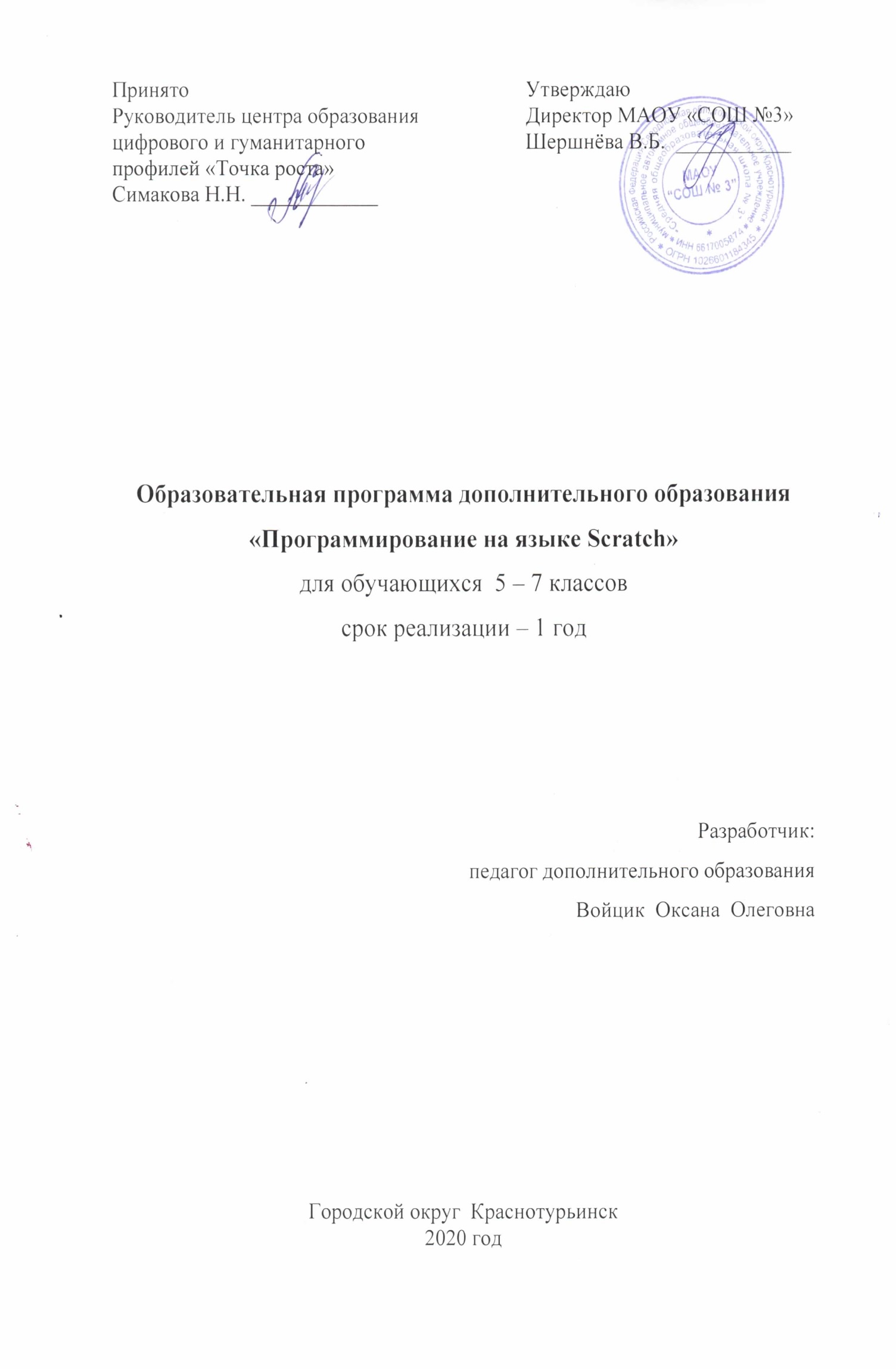 Пояснительная записка.Программа объединения «Программирование на языке Scratch» рассчитана на обучающихся 5 – 6 классов. Данный курс призван вооружить осваивающих её школьников компетенциями для овладения первоначальными навыками интуитивного программирования и осуществления проектной деятельности согласно их возрастным. Программа рассчитана на 76,5 часов в год – 1 раз в неделю по 2,25 часа (1 час 30 минут). Цели изучения курса «Проектирование в среде Scratch»:Формирование отношения к информатике как к части общечеловеческой культуры;развитие логического и критического мышления, пространственного воображения, алгоритмической культуры;овладение знаниями и умениями, необходимыми в повседневной жизни и для изучения смежных дисциплин;воспитание средствами информатики культуры личности;формирование	понимания	значимости	информатики	для	научно- технического прогресса.Задачи:формирование у детей базовых представлений о языке программирования Scratch, алгоритме, исполнителе;формирование навыков разработки, тестирования и отладки несложных программ;знакомство с понятием проекта, его структуры, дизайна и разработки;освоение навыков планирования, создания проекта, публикации его в сети Интернет;выработка навыков работы в сети для обмена материалами работы;предоставление возможности самовыражения в творчестве;выработка навыков и умения безопасного и целесообразного поведения при работе с компьютерными программами и в сети Интернет, умения соблюдать нормы информационной этики и праваРезультаты освоения курса «Проектирование в среде Scratch» В результате освоения курса «Проектирование в среде Scratch» в 5-6 классах программа позволяет добиваться следующих результатов освоения образовательной программы основного общего образования:Личностные результаты:широкие познавательные интересы, инициатива и любознательность, мотивы познания и творчества; готовность и способность обучающихся к саморазвитию и реализации творческого потенциала в предметно- продуктивной деятельности за счет развития их образного, алгоритмического и логического мышления;готовность к повышению своего образовательного уровня и продолжению обучения с использованием средств и методов информатики и ИКТ;интерес к информатике и ИКТ, стремление использовать полученные знания в процессе обучения другим предметам и в жизни;способность увязать учебное содержание с собственным жизненным опытом и личными смыслами, понять значимость подготовки в области информатики и ИКТ в условиях развития информационного общества;готовность к самостоятельным поступкам и действиям, принятию ответственности за их результаты; готовность к осуществлению индивидуальной и коллективной информационной деятельности;способность к избирательному отношению к получаемой информации за счет умений ее анализа и критичного оценивания; ответственное  отношение к информации с учетом правовых и этических аспектов ее распространения;развитие чувства личной ответственности за качество окружающей информационной среды;способность и готовность к принятию ценностей здорового образа жизни за счет знания основных гигиенических, эргономических и технических условий безопасной эксплуатации средств ИКТ.Метапредметные результаты:владение умениями организации собственной учебной деятельности, включающими: целеполагание как постановку учебной задачи на основе соотнесения того, что уже известно, и того, что требуется установить;планирование – определение последовательности промежуточных целей с учетом конечного результата, разбиение задачи на подзадачи, разработка последовательности и структуры действий, необходимых для достижения цели при помощи фиксированного набора средств;прогнозирование – предвосхищение результата;контроль – интерпретация полученного результата, его соотнесение с имеющимися данным и с целью установления соответствия или несоответствия (обнаружения ошибки);коррекция – внесение необходимых дополнений и корректив в план действий в случае обнаружения ошибки;оценка – осознание учащимся того, насколько качественно им решена учебно-познавательная задача;владение основными универсальными умениями информационного характера: постановка и формулирование проблемы;поиск и выделение необходимой информации, применение методов информационного поиска;структурирование и визуализация информации; выбор наиболее эффективных способов решения задач в зависимости от конкретных условий;самостоятельное создание алгоритмов деятельности при решении проблем творческого и поискового характера;владение основами продуктивного взаимодействия и сотрудничества со сверстниками и взрослыми: умение правильно, четко и однозначно сформулировать мысль в понятной собеседнику форме;умение осуществлять в коллективе совместную информационную деятельность, в частности при выполнении проекта;умение выступать перед аудиторией, представляя ей результаты своей работы с помощью средств ИКТ;использование коммуникационных технологий в учебной деятельности и повседневной жизни.Предметные результаты:умение использовать термины «информация», «сообщение», «данные»,«алгоритм», «программа»; понимание различий между употреблением этих терминов в обыденной речи и в информатике;умение составлять линейные, разветвляющиеся и циклические алгоритмы управления исполнителями на языке программирования Scratch;умение использовать логические значения, операции и выражения с ними;овладение понятиями спрайт, объект, скрипт, обработка событий;умение формально выполнять алгоритмы, описанные с использованием конструкций ветвления (условные операторы) и повторения (циклы), вспомогательных алгоритмов;умение создавать и выполнять программы для решения несложных алгоритмических задач в программе Scratch;навыки	выбора	способа	представления	данных	в	зависимости	от постановленной задачи.В результате учебной деятельности, для решения разнообразных учебно-познавательных и учебно-практических задач, у обучающихся будут формироваться и развиваться необходимые универсальные учебные действия и специальные учебные умения, что заложит основу успешной учебной деятельности в средней и старшей школе.Тематическое планированиеОписание учебно-методического и материально-технического обеспечения образовательного процесса. УМК:Евгений Патаракин. Учимся готовить в Скретч. Версия 2.0, 2008.В.Г. Рындак, В.О. Дженжер, Л.В. Денисова. Проектная деятельность школьников в среде программирования Scratch. Учебно-методическоепособие. Оренбург - 2009.Шапошникова С.В. Введение в Scratch, 2011. Интернет-ресурсы:http://scratch.mit.edu/pages/source – страница разработчиков 2. http://scratch.mit.edu/ - официальный сайт проекта Scratchhttp://scratch.ucoz.net/Что такое Scratch?https://nsportal.ru/shkola/dopolnitelnoe- obrazovanie/library/2015/06/29/programma-avtorskogo-elektivnogo-kursa Технические и программные средства обучения:операционная система Windows;компьютеры с установленной средой программирования Scratch;мультимедийный проектор;интерактивная доска;локальная сеть;доступ к сети Интернет;браузер.Номер урокаТема / содержаниеТема / содержаниеХарактеристика основных видов деятельностиХарактеристика основных видов деятельностиХарактеристика основных видов деятельностиКол-во часовКол-во часовРаздел I. Знакомство со средой программирования Scratch (16 часов)Раздел I. Знакомство со средой программирования Scratch (16 часов)Раздел I. Знакомство со средой программирования Scratch (16 часов)Раздел I. Знакомство со средой программирования Scratch (16 часов)Раздел I. Знакомство со средой программирования Scratch (16 часов)Раздел I. Знакомство со средой программирования Scratch (16 часов)Раздел I. Знакомство со средой программирования Scratch (16 часов)Раздел I. Знакомство со средой программирования Scratch (16 часов)1Знакомство	со средой Scratch.Знакомство	со средой Scratch.повторение	правил	техники безопасности и правильной организации рабочего места при работе на компьютере; рассмотрение примеров проектов, сделанных в среде Scratch,алгоритма установки программы на домашний компьютер.повторение	правил	техники безопасности и правильной организации рабочего места при работе на компьютере; рассмотрение примеров проектов, сделанных в среде Scratch,алгоритма установки программы на домашний компьютер.повторение	правил	техники безопасности и правильной организации рабочего места при работе на компьютере; рассмотрение примеров проектов, сделанных в среде Scratch,алгоритма установки программы на домашний компьютер.112Особенности среды Scratch.Особенности среды Scratch.рассмотрение и анализ интерфейса программы Scratch и её особенностей, определение основных понятий:«скрипт», «сцена», «спрайт».рассмотрение и анализ интерфейса программы Scratch и её особенностей, определение основных понятий:«скрипт», «сцена», «спрайт».рассмотрение и анализ интерфейса программы Scratch и её особенностей, определение основных понятий:«скрипт», «сцена», «спрайт».113Выбор и создание спрайта.Выбор и создание спрайта.знакомство со способами создания и выбора спрайтов, исследованиеграфического редактора в Scratch.знакомство со способами создания и выбора спрайтов, исследованиеграфического редактора в Scratch.знакомство со способами создания и выбора спрайтов, исследованиеграфического редактора в Scratch.114Управляющиепрограммы	– скрипты.Управляющиепрограммы	– скрипты.рассмотрение	и	анализ	особенностей создания скриптов, главного меню.рассмотрение	и	анализ	особенностей создания скриптов, главного меню.рассмотрение	и	анализ	особенностей создания скриптов, главного меню.115Блок	внешнеговида.Блок	внешнеговида.исследование команд блока внешнеговида.исследование команд блока внешнеговида.исследование команд блока внешнеговида.116Блок движения.Блок движения.исследование команд блока движения.исследование команд блока движения.исследование команд блока движения.117Блок перо.Блок перо.исследование команд блока рисования.исследование команд блока рисования.исследование команд блока рисования.118Блок чисел.Блок чисел.исследование команд блока чисел.исследование команд блока чисел.исследование команд блока чисел.119Блок контроля.Блок контроля.исследование команд блока контроля.исследование команд блока контроля.исследование команд блока контроля.1110Блок сенсоров.Блок сенсоров.исследование команд блока сенсоров.исследование команд блока сенсоров.исследование команд блока сенсоров.1111Блок звуков.Блок звуков.исследование команд блока звуков.исследование команд блока звуков.исследование команд блока звуков.1112Блок переменных.Блок переменных.исследование	команд	блокапеременных.исследование	команд	блокапеременных.исследование	команд	блокапеременных.1113Управление	и контроль.Управление	и контроль.исследование	способов	контроля объектов при помощи "Зеленого флага"и знака "Стоп".исследование	способов	контроля объектов при помощи "Зеленого флага"и знака "Стоп".исследование	способов	контроля объектов при помощи "Зеленого флага"и знака "Стоп".1114Управлениеспрайтами	с помощьюклавиатуры.Управлениеспрайтами	с помощьюклавиатуры.исследование	управления	действиями спрайта с помощью клавиатуры.исследование	управления	действиями спрайта с помощью клавиатуры.исследование	управления	действиями спрайта с помощью клавиатуры.1115Изменение цвета.Изменение цвета.исследование смены цвета спрайта.исследование смены цвета спрайта.исследование смены цвета спрайта.1116Анимация спрайта.Анимация спрайта.создание анимации готовых спрайтов (смена	костюмов) из	самостоятельносозданных спрайтов.создание анимации готовых спрайтов (смена	костюмов) из	самостоятельносозданных спрайтов.создание анимации готовых спрайтов (смена	костюмов) из	самостоятельносозданных спрайтов.11Раздел II. Создание личного проекта в Scratch (11 часов)Раздел II. Создание личного проекта в Scratch (11 часов)Раздел II. Создание личного проекта в Scratch (11 часов)Раздел II. Создание личного проекта в Scratch (11 часов)Раздел II. Создание личного проекта в Scratch (11 часов)Раздел II. Создание личного проекта в Scratch (11 часов)Раздел II. Создание личного проекта в Scratch (11 часов)Раздел II. Создание личного проекта в Scratch (11 часов)1Проект в Scratch.Проект в Scratch.определение	понятия	проекта, егоструктуры и реализации в Scratchопределение	понятия	проекта, егоструктуры и реализации в Scratchопределение	понятия	проекта, егоструктуры и реализации в Scratch112Сценарий проекта.Сценарий проекта.знакомство с этапами разработки и выполнения проекта: постановкой задачи и составлением сценария вScratchзнакомство с этапами разработки и выполнения проекта: постановкой задачи и составлением сценария вScratchзнакомство с этапами разработки и выполнения проекта: постановкой задачи и составлением сценария вScratch113Проектмультипликации.Проектмультипликации.рассмотрение проекта мультипликацииспрайта и его реализациярассмотрение проекта мультипликацииспрайта и его реализациярассмотрение проекта мультипликацииспрайта и его реализация114Проектвзаимодействия объектов.Проектвзаимодействия объектов.реализация	усложнения	и	развития проекта мультипликации спрайтареализация	усложнения	и	развития проекта мультипликации спрайтареализация	усложнения	и	развития проекта мультипликации спрайта115Разработкасобственного проекта.Разработкасобственного проекта.разработка своего проекта: постановка задач	и	составление	собственногосценарияразработка своего проекта: постановка задач	и	составление	собственногосценарияразработка своего проекта: постановка задач	и	составление	собственногосценария116-8Программирова-ние проекта.Программирова-ние проекта.составление	программы	в	Scratch,тестирование, отладка на выполнениесоставление	программы	в	Scratch,тестирование, отладка на выполнениесоставление	программы	в	Scratch,тестирование, отладка на выполнение339-10Дизайн	иДизайн	иоформление	проекта	для	показа,оформление	проекта	для	показа,оформление	проекта	для	показа,22оформлениепроекта.оформлениепроекта.подготовка к защите.подготовка к защите.подготовка к защите.11Защита проекта.Защита проекта.демонстрация	своего	проекта,обсуждение и анализ других работ.демонстрация	своего	проекта,обсуждение и анализ других работ.демонстрация	своего	проекта,обсуждение и анализ других работ.11Раздел	III.	Образовательная	работа	в	социальной	сети	сайта http://scrаtch.mit.edu(5 часов)Раздел	III.	Образовательная	работа	в	социальной	сети	сайта http://scrаtch.mit.edu(5 часов)Раздел	III.	Образовательная	работа	в	социальной	сети	сайта http://scrаtch.mit.edu(5 часов)Раздел	III.	Образовательная	работа	в	социальной	сети	сайта http://scrаtch.mit.edu(5 часов)Раздел	III.	Образовательная	работа	в	социальной	сети	сайта http://scrаtch.mit.edu(5 часов)Раздел	III.	Образовательная	работа	в	социальной	сети	сайта http://scrаtch.mit.edu(5 часов)Раздел	III.	Образовательная	работа	в	социальной	сети	сайта http://scrаtch.mit.edu(5 часов)Раздел	III.	Образовательная	работа	в	социальной	сети	сайта http://scrаtch.mit.edu(5 часов)1Понятиеинформационног о	пространства сети.Понятиеинформационног о	пространства сети.Знакомство с правилами работы в сети:что можно и чего нельзя делать во время общения в социальной сети.Знакомство с правилами работы в сети:что можно и чего нельзя делать во время общения в социальной сети.Знакомство с правилами работы в сети:что можно и чего нельзя делать во время общения в социальной сети.112Этика общения в сети.Этика общения в сети.Оценивание чужих	работы	на	сайтеhttp://scrаtch.mit.edu	с	соблюдением этики общения в сети.Оценивание чужих	работы	на	сайтеhttp://scrаtch.mit.edu	с	соблюдением этики общения в сети.Оценивание чужих	работы	на	сайтеhttp://scrаtch.mit.edu	с	соблюдением этики общения в сети.113Сообщество Scratch.Сообщество Scratch.Регистрация	на	сайтеhttp://scrаtch.mit.edu,	создание	личной страницы.Регистрация	на	сайтеhttp://scrаtch.mit.edu,	создание	личной страницы.Регистрация	на	сайтеhttp://scrаtch.mit.edu,	создание	личной страницы.114Публикация собственногопроекта на сайте.Публикация собственногопроекта на сайте.Публикация своих проектов на сайтеhttp://scrаtch.mit.eduПубликация своих проектов на сайтеhttp://scrаtch.mit.eduПубликация своих проектов на сайтеhttp://scrаtch.mit.edu115Использование чужих проектовИспользование чужих проектовПросмотр чужих проектов на сайте http://scrаtch.mit.edu и скачивание их для последующего использования сучётом авторских прав.Просмотр чужих проектов на сайте http://scrаtch.mit.edu и скачивание их для последующего использования сучётом авторских прав.Просмотр чужих проектов на сайте http://scrаtch.mit.edu и скачивание их для последующего использования сучётом авторских прав.11Раздел IV.Реализация алгоритмов в Scratch	(20 часов)Раздел IV.Реализация алгоритмов в Scratch	(20 часов)Раздел IV.Реализация алгоритмов в Scratch	(20 часов)Раздел IV.Реализация алгоритмов в Scratch	(20 часов)Раздел IV.Реализация алгоритмов в Scratch	(20 часов)Раздел IV.Реализация алгоритмов в Scratch	(20 часов)Раздел IV.Реализация алгоритмов в Scratch	(20 часов)Раздел IV.Реализация алгоритмов в Scratch	(20 часов)1Управлениенесколькими объектами.Управлениенесколькими объектами.Возможности	одновременного управления несколькими объектами.Возможности	одновременного управления несколькими объектами.Возможности	одновременного управления несколькими объектами.112Последовательное и одновременное выполнение.Последовательное и одновременное выполнение.Особенности	анимации	с последовательным и одновременным управлением объектами.Особенности	анимации	с последовательным и одновременным управлением объектами.Особенности	анимации	с последовательным и одновременным управлением объектами.113Линейныйалгоритм.Линейныйалгоритм.Реализация	линейного	алгоритма	вScratch.Реализация	линейного	алгоритма	вScratch.Реализация	линейного	алгоритма	вScratch.114-6Разветвляющийсяалгоритм.Разветвляющийсяалгоритм.Реализация	разветвляющегосяалгоритма в Scratch.Реализация	разветвляющегосяалгоритма в Scratch.Реализация	разветвляющегосяалгоритма в Scratch.337-8Циклическийалгоритм.Циклическийалгоритм.Реализация циклического алгоритма вScratch.Реализация циклического алгоритма вScratch.Реализация циклического алгоритма вScratch.229Случайные числа.Случайные числа.Генератор случайных чисел в Scratch.Генератор случайных чисел в Scratch.Генератор случайных чисел в Scratch.1110-11Диалог	спользователем.Диалог	спользователем.Реализация диалога с пользователем вScratch.Реализация диалога с пользователем вScratch.Реализация диалога с пользователем вScratch.2212Использованиеслоев.Использованиеслоев.Реализация	анимации	перемещения	вразные слои сцены в Scratch.Реализация	анимации	перемещения	вразные слои сцены в Scratch.Реализация	анимации	перемещения	вразные слои сцены в Scratch.1113Анимация полета.Анимация полета.Реализация анимации полета в Scratch.Реализация анимации полета в Scratch.Реализация анимации полета в Scratch.1114-15Создание плавнойанимации.Создание плавнойанимации.Особенности	создания	плавнойанимации в Scratch.Особенности	создания	плавнойанимации в Scratch.Особенности	создания	плавнойанимации в Scratch.2216Разворот	в направлениедвижения.Разворот	в направлениедвижения.Особенности	создания	разворота	в направление движения в Scratch.Особенности	создания	разворота	в направление движения в Scratch.Особенности	создания	разворота	в направление движения в Scratch.1117Изучаемповороты.Изучаемповороты.Особенности	анимации	поворотов	вScratch.Особенности	анимации	поворотов	вScratch.Особенности	анимации	поворотов	вScratch.1118-19Изменениедвижения		в зависимости	отусловия.Изменениедвижения		в зависимости	отусловия.Реализация анимации изменения движения в зависимости от условия в Scratch.Реализация анимации изменения движения в зависимости от условия в Scratch.Реализация анимации изменения движения в зависимости от условия в Scratch.2220Графические эффектыкартинок.Графические эффектыкартинок.Научиться применять эффекты картинок к спрайтам: создавать мозаичное изображение, использовать лупу, вращение, свечение, разбивку напиксели.Научиться применять эффекты картинок к спрайтам: создавать мозаичное изображение, использовать лупу, вращение, свечение, разбивку напиксели.Научиться применять эффекты картинок к спрайтам: создавать мозаичное изображение, использовать лупу, вращение, свечение, разбивку напиксели.11Раздел V.Создание личного проекта в Scratch (23 часов)Раздел V.Создание личного проекта в Scratch (23 часов)Раздел V.Создание личного проекта в Scratch (23 часов)Раздел V.Создание личного проекта в Scratch (23 часов)Раздел V.Создание личного проекта в Scratch (23 часов)Раздел V.Создание личного проекта в Scratch (23 часов)Раздел V.Создание личного проекта в Scratch (23 часов)Раздел V.Создание личного проекта в Scratch (23 часов)1Проект в Scratch.Проект в Scratch.Повторение		понятия		проекта,	его структуры,	этапов	разработки		ивыполнения в Scratch.Повторение		понятия		проекта,	его структуры,	этапов	разработки		ивыполнения в Scratch.Повторение		понятия		проекта,	его структуры,	этапов	разработки		ивыполнения в Scratch.112-5Проект «Игра	сгеометрическими фигурами»Проект «Игра	сгеометрическими фигурами»Рассмотрение	и	реализация	проекта«Игра с геометрическими фигурами».Рассмотрение	и	реализация	проекта«Игра с геометрическими фигурами».Рассмотрение	и	реализация	проекта«Игра с геометрическими фигурами».442-5Проект «Игра	сгеометрическими фигурами»Проект «Игра	сгеометрическими фигурами»Рассмотрение	и	реализация	проекта«Игра с геометрическими фигурами».Рассмотрение	и	реализация	проекта«Игра с геометрическими фигурами».Рассмотрение	и	реализация	проекта«Игра с геометрическими фигурами».6-8Проект «Играбуквами»сРассмотрение	и	реализация	проекта«Игра с буквами».Рассмотрение	и	реализация	проекта«Игра с буквами».Рассмотрение	и	реализация	проекта«Игра с буквами».39-11Проект «Игра со случайныминадписями».Проект «Игра со случайныминадписями».Рассмотрение	и	реализация	проекта«Игра со случайными надписями».Рассмотрение	и	реализация	проекта«Игра со случайными надписями».Рассмотрение	и	реализация	проекта«Игра со случайными надписями».312-14Проект «Сказка»Проект «Сказка»Рассмотрение	и	реализация	проекта«Сказка».Рассмотрение	и	реализация	проекта«Сказка».Рассмотрение	и	реализация	проекта«Сказка».315-16Проект «Квест»Проект «Квест»Рассмотрение	и	реализация	проекта«Квест».Рассмотрение	и	реализация	проекта«Квест».Рассмотрение	и	реализация	проекта«Квест».217-19Разработкасобственного проекта.Разработкасобственного проекта.Постановка	задачисобственного сценарияисоставление320-21Программирование проекта.Программирование проекта.Составление	программы	в	Scratch,тестирование, отладка на выполнение.Составление	программы	в	Scratch,тестирование, отладка на выполнение.Составление	программы	в	Scratch,тестирование, отладка на выполнение.222Дизайн оформлениепроекта.иОформление	проекта подготовка к защите.для	показа,123Защита публикация проекта.иКонкурс проектов, обсуждение и анализ работ. Публикация своих проектов на сайте http://scrаtch.mit.eduКонкурс проектов, обсуждение и анализ работ. Публикация своих проектов на сайте http://scrаtch.mit.eduКонкурс проектов, обсуждение и анализ работ. Публикация своих проектов на сайте http://scrаtch.mit.edu1Повторение (1,5 часа).Повторение (1,5 часа).Повторение (1,5 часа).Повторение (1,5 часа).Повторение (1,5 часа).Повторение (1,5 часа).Повторение (1,5 часа).